Jining Donghong Machinery Co., LtdOilfield equipment and spare parts supplier of ChinaDedicate to Petroleum E&P Business,Strive to Be a World-class Service ProviderWe supply spare parts and equipment of truck-mounted drilling rig,trailer-mounted drilling rig, work over rig ,electrical drilling rig etc. Keep long business cooperation relationship with API Manufacturers BOMCO,LSNOW,SICHUANG HONGHUA,SJ PETRO,RG PETRO, BPMF, GGPMF, RONGSHENG,SHENKAI,BEIJING PSK, RENQIU BOKE,HYSUN MARINE etc.Contact uswww.dhparts.comSpareparts1960@foxmail.comdh@dhparts.comSKYPE:spareparts1960Mobile/WhatsApp:0086-189-5407-9939WJQ56J Shearing Pump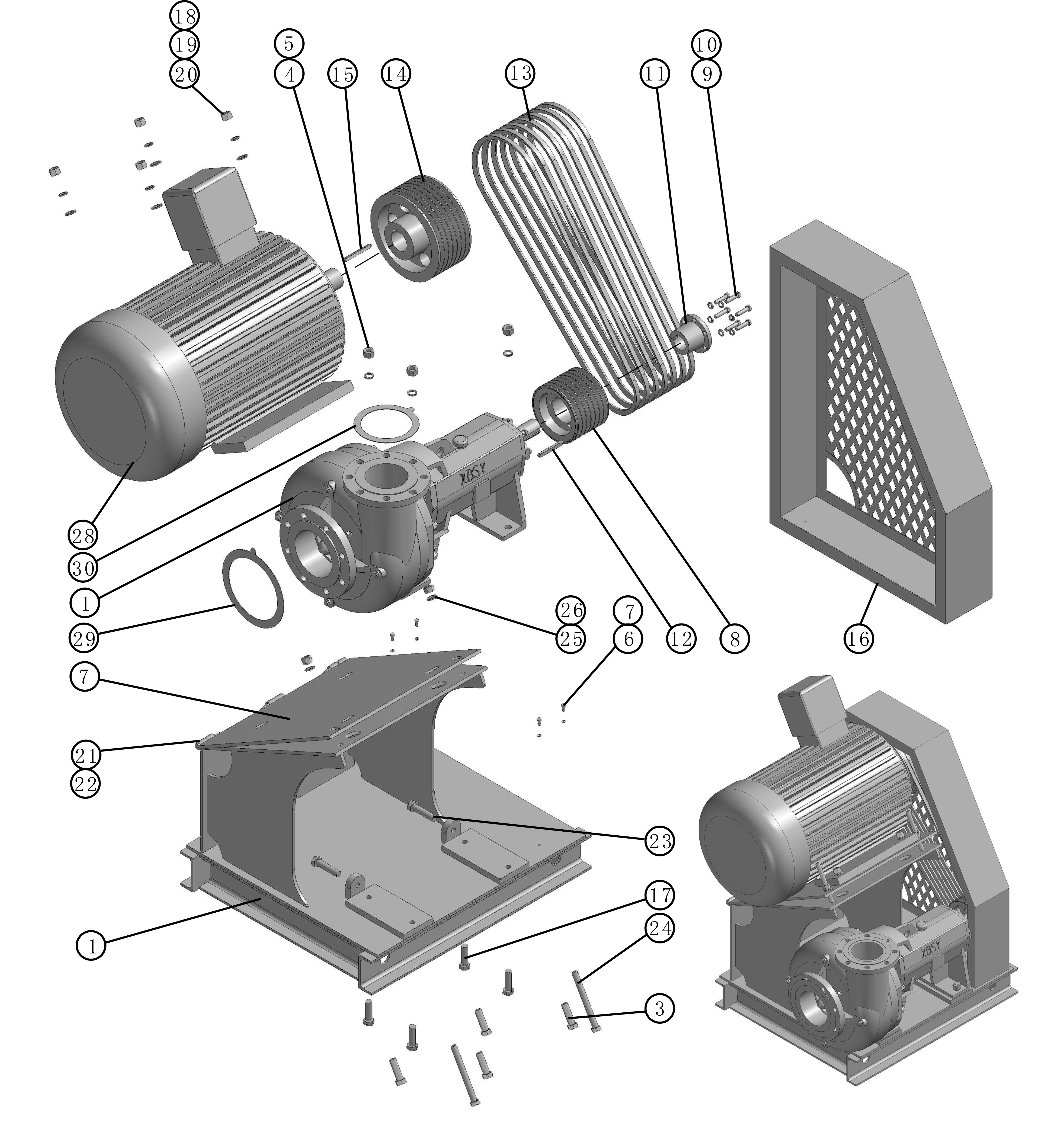 ModelFlow-line (m3/h)Head(m)Speed (r/min)Efficiency (%)NPSH (m)Power (kW)Power (kW)ModelFlow-line (m3/h)Head(m)Speed (r/min)Efficiency (%)NPSH (m)Shaft powerEquipped powerWJQ56J-75kW1503021502834675WJQ56J-55kW1402620502833555WJQ56J-45kW105241750282.82545WJQ56J-37kW105241750282.82537No. Part NamePart No.QtyNo. Part NamePart No.Qty1Pump caseWJQ56J0001S116ShieldWJQ56J0016S12BaseWJQ56J0002S117BoltWJQ56J0017S43BoltWJQ56J0003S418NutWJQ56J0018S44NutWJQ56J0004S419WasherWJQ56J0019S45WasherWJQ56J0005S420Flat washerWJQ56J0020S46BoltWJQ56J0006S421PinWJQ56J0021S37NutWJQ56J0007S422Split pinWJQ56J0022S38V-Belt wheelWJQ56J0008S123BoltWJQ56J0023S29BoltWJQ56J0009S324BoltWJQ56J0024S210WasherWJQ56J0010S325NutWJQ56J0025S811SleeveWJQ56J0011S126WasherWJQ56J0026S412Flat keyWJQ56J0012S127Base of MotorWJQ56J0027S113V-beltWJQ56J0013S428MotorWJQ56J0028S114Motor wheelWJQ56J0014S129Inlet spacerWJQ56J0029S115Flat keyWJQ56J0015S130Outlet spacerWJQ56J0030S1